ASA 440y salt water championship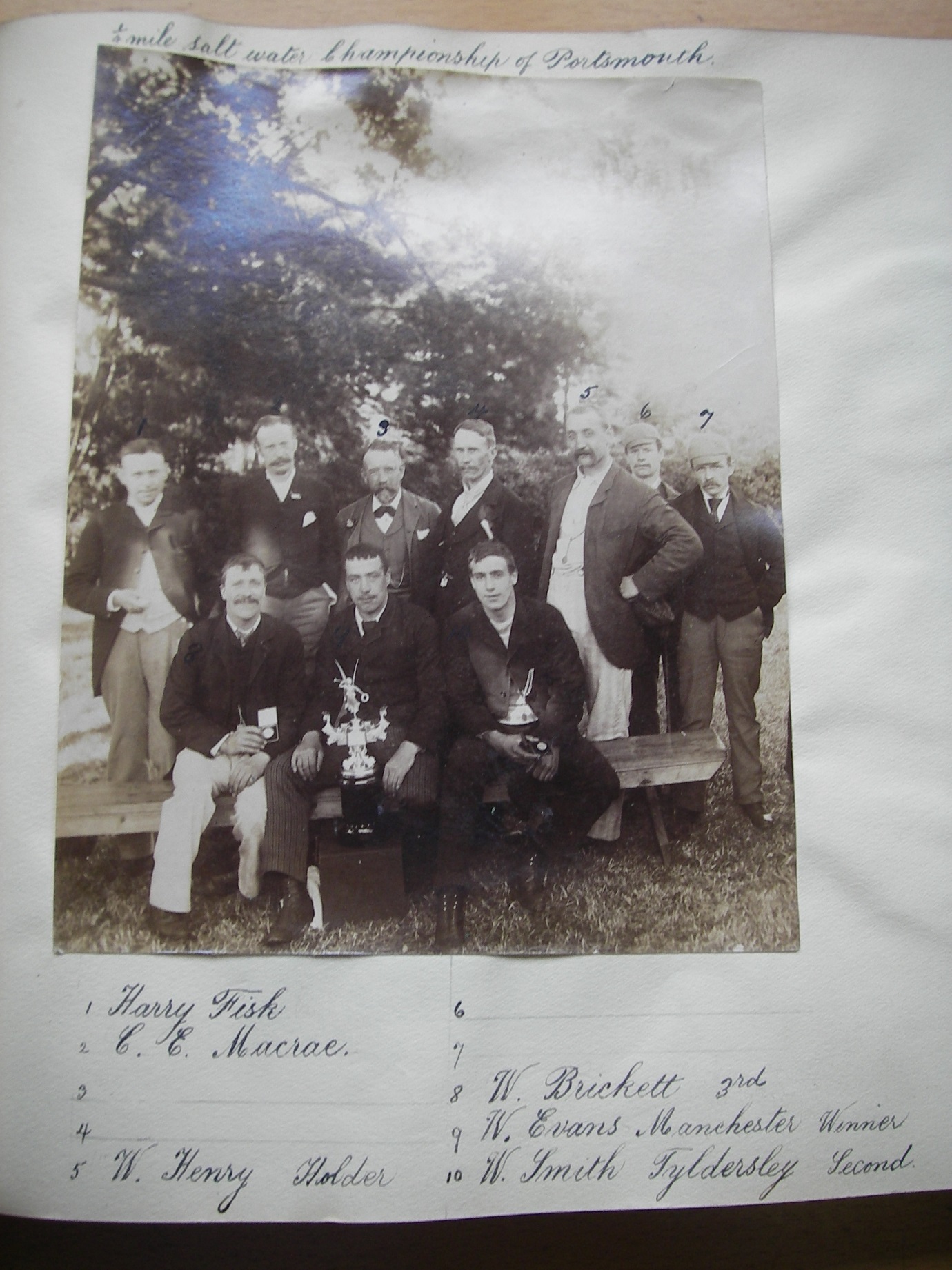 Thomas ‘Tom’ Cairns’Everton SC 1863-bath attendant Winner 1884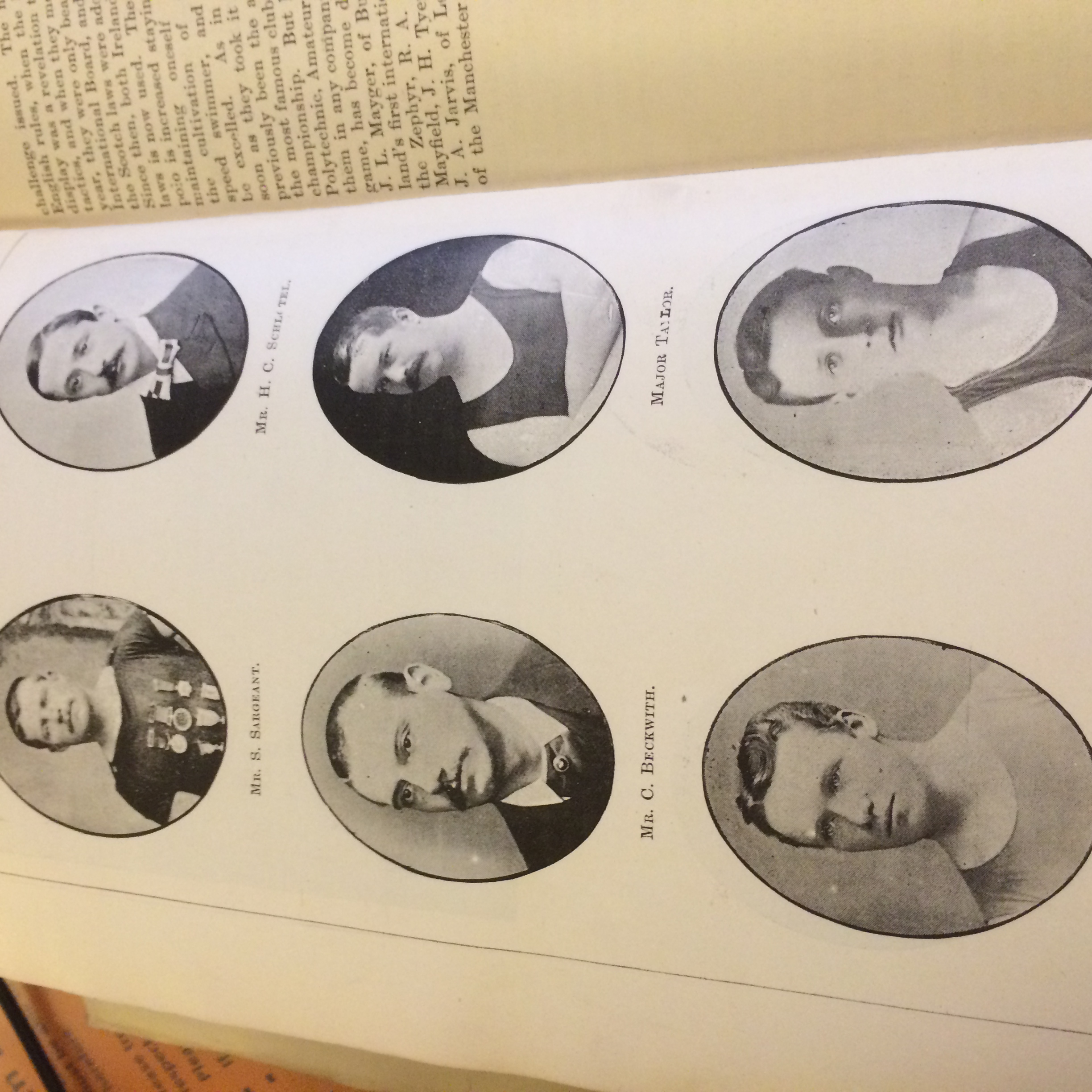 Herbert C. SchotelSurbiton SC 1866-Winner 1885 1886 1887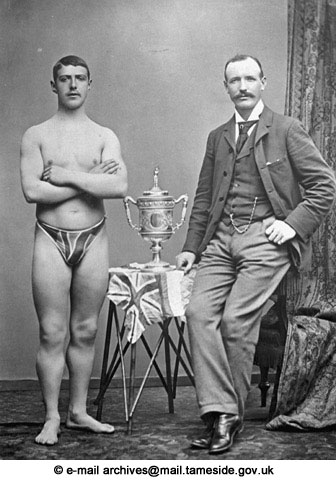 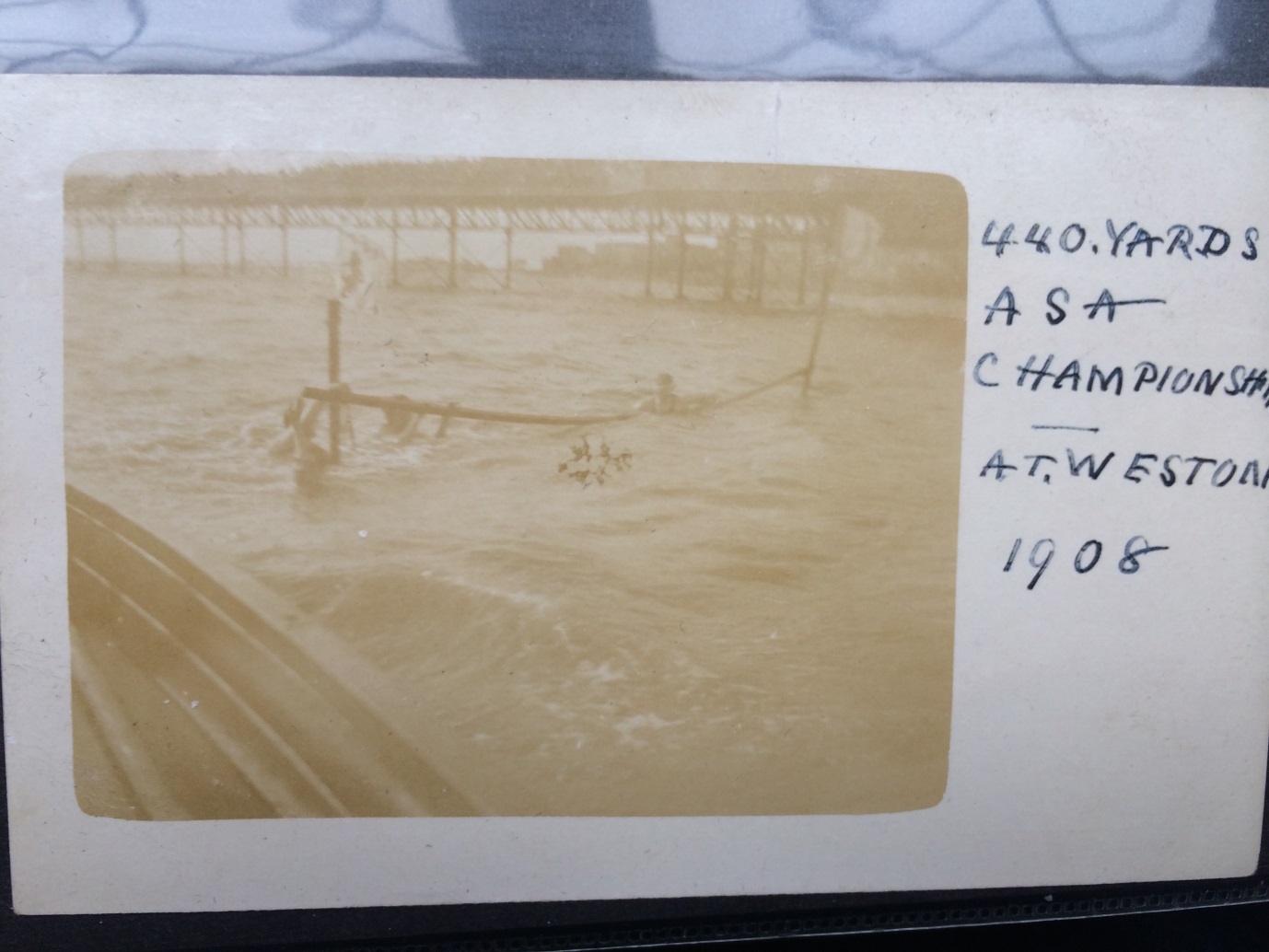 